   « Entretien avec Olivier Bourdeaut »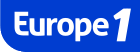 http://www.europe1.fr/emissions/linterview-decouverte/olivier-bourdeaut-jetais-un-cancre-qui-sest-fait-vire-de-leducation-nationale-26941511) Choisissez la réponse correcte a), b) c) :1. a) Le protagoniste de l’interview (Olivier Bourdeaut) vient de publier son premier roman ; b) ce n’est pas son premier roman, c’est son premier succès littéraire ;  c) ce n’est pas un roman, c’est plutôt un récit autobiographique.2. a) Quand il était à l’école et au lycée, il était un très bon étudiant ; b) un très mauvais étudiant ; c) un étudiant normal.3. a) Il a eu des problèmes parce qu’il contrariait ses professeurs et il le faisait exprès ; b) il n’entendait pas bien et il écrivait avec la main gauche ; c) il étudiait et faisait ses devoirs, mais il avait des problèmes de mémoire.4. a) il se considère écrivain par conviction ; b) il ne se considère pas du tout un écrivain ; c) il peut se considérer un écrivain puisqu’il a signé un contrat avec une maison d’édition et des journalistes l’affirment.5) a) Son roman est une histoire un peu folle : des parents vus par leurs enfants ; b) son  roman c’est l’histoire d’un étudiant et de sa famille ; c) cette famille est en réalité sa propre famille.6) a) Ses parents étaient des parents hors de l’habituel ; b) ils étaient des parents très adaptés à une société changeante ; c) ils ne étaient très traditionnels.7. a) Olivier Bourdeaut a travaillé à l’Éducation Nationale ; b) il a travaillé comme chasseur de termites ; c) il n’a pas eu d’autre occupation qu’écrivain.8. a) Lui, ses sœurs et ses frères n’avaient pas l’habitude de lire ; b) ils lisaient, mais pas beaucoup; c) ils lisaient beaucoup parce qu’ils n’avaient pas de télé.9. a) Olivier Bourdeaut avait eu la vocation d’écrivain très tôt ; b) adolescent, il aimait l’histoire et l’archéologie ; c) c’est son itinéraire scolaire qui l’a poussé à être écrivain.10. a) Les éditeurs lui ont proposé tout de suite un contrat ; b) ils ne lui ont pas proposé de contrat, mais ils l’ont encouragé gentiment à poursuivre ; c) ils lui ont proposé un contrat très bas.11. a) À présent, son roman va être traduit à d’autres langues ; b) pour le moment, il n’y a pas des perspectives de vente des droits d’auteur à l’étranger ; c) Olivier Bourdeaut voudrait que son roman soit traduit au russe.12. a) Il n’a pas eu l’occasion de rencontrer ses lecteurs ; b) si, il les a rencontrés et ils lui ont montré leur joie d’avoir lu son livre ; c) non, il a eu peu de contact avec eux, les seuls rapports ont eu lieu à travers les réseaux sociaux.2) Choisissez le réponse correcte a), b) c) :1. Un « cancre » est : a) un étudiant de lycée ; b) un étudiant d’école privée ; c) un mauvais étudiant.2. « Mes carnets étaient dégueulasses » ; cela fait référence à : a) ses cahiers de devoirs ; aux notes scolaires obtenues par un / une élève ; c) sa pièce d’identité scolaire (photo, âge, adresse…).3. « Une femme cinglée » est une femme : a) un peu folle ; b) très sympathique ; c) intelligente.4. Être « gaucher », c’est : a) être de gauche ; b) écrire avec la main gauche ; c) être maladroit.5. « Hors cadre » signifie : a) hors du commun ; b) marginé social ; c) mal poli.6. « Se rattraper », ici, veut dire : a) combler un déficit, un retard ; b) atténuer une faute ; c) s’y attraper pour éviter une chute.7. « Se faire renvoyer » signifie : a) envoyer quelqu’un faire une commission ; b) être embauché ; a) être licencié.8. « Bassiner » veut dire : a) ennuyer, déranger ; b) demander de l’argent ; c) être au chômage.9. « Casse-gueule » signifie : a) désagréable, mal poli ; b) grossier ; c) risqué.10. « Encenser quelqu’un » veut dire : a) flatter quelqu’un ; b) poser des questions à quelqu’un ; c) harceler.3) Faites le portrait du protagoniste de l’entretien (5 lignes maximum).